CPD Presentation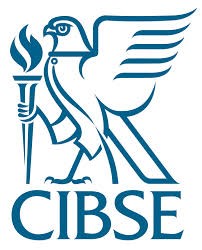 Chartered Institute of Building Services Engineers IrelandFan Coil Unit Design & SelectionAir Distribution encompassing grille & diffuser selectionsThe key areas that will be covered in the presentation are as follows;Air Conditioning: A brief overview of the process.Fan Coil Units: Product overview and explanation of application types.Fan Coil Components: Breakdown of key components including EC/DC motors, heat exchangers & thermal control. Controls Systems. Different fan coil unit control systems.Fan Coil Unit application guide: Good practice, design considerations, noise considerations.Design & selection process: Heat load calculations, design conditions, installation considerations.Overview of grille & diffuser selectionsFitouts: Implications of exposed services and acoustic rafts when selecting grillesVentilation: Duct velocities, noise levels, throwsPerformance Tests: Specific lab tests and demonstration videos for various diffuser typesDuration: 1.5 hours						Thursday May 24thContact Details 							6.00pm – 8pmPat Keane							Sandymount Hotel		Email: Patrick@keaneenvironmental.ie				Herbert RoadMobile : 087-2432922						Dublin 4Ryan Caldwell0857487934Keane Environmental Ltd